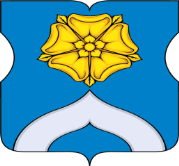 СОВЕТ ДЕПУТАТОВМУНИЦИПАЛЬНОГО ОКРУГА БОГОРОДСКОЕРЕШЕНИЕ20.09.2022  г. № 01/08Об утверждении персонального состава  и председателя комиссии по жилищно-коммунальному хозяйству, благоустройству и строительству Совета депутатов муниципального округа  БогородскоеРуководствуясь п. 9 ст. 5 Устава муниципального округа Богородское,  ст. 9 и 10 гл. 4 Регламента Совета депутатов муниципального округа Богородское и Положением о комиссии по жилищно-коммунальному хозяйству, благоустройству и строительству Совета депутатов муниципального округа Богородское,Совет депутатов муниципального округа Богородское решил:1. Сформировать и  утвердить комиссию по жилищно-коммунальному хозяйству, благоустройству и строительству Совета депутатов  муниципального округа Богородское в следующем составе: Воловик Константин Ефимович, Волков Георгий Ильич, Захаров Анатолий Давидович, Иванова Анна Кирилловна, Пешков Андрей Николаевич, Шустров Евгений Владимирович.2. Избрать председателем комиссии по жилищно-коммунальному хозяйству, благоустройству и строительству Совета депутатов муниципального округа Богородское депутата Пешкова Андрея Николаевича.3. Признать утратившими силу:3.1. Решение Совета депутатов муниципального округа Богородское от 19.10.2017 года №02/17 «Об утверждении персонального состава и председателя комиссии по жилищно-коммунальному хозяйству и благоустройству депутатов Совета депутатов муниципального округа  Богородское»;3.2. Решение Совета депутатов муниципального округа Богородское от 19.10.2017 года №02/18 «Об утверждении персонального состава и председателя комиссии по строительству депутатов Совета депутатов муниципального округа Богородское»;3.3. Решение Совета депутатов муниципального округа Богородское от 21.11.2017 года №04/06 «О внесении изменений в решение Совета депутатов муниципального округа Богородское от 19.10.2017 г. № 02/18 «Об утверждении персонального состава и председателя комиссии депутатов Совета депутатов муниципального округа Богородское по строительству».4. Опубликовать настоящее решение в бюллетене «Московский муниципальный вестник» и разместить на официальном сайте муниципального округа Богородское www.bogorodskoe-mo.ru.5. Контроль за выполнением настоящего решения возложить на главу муниципального округа Богородское в городе Москве Воловика К.Е.Глава муниципального округа  				                                 К.Е. Воловик